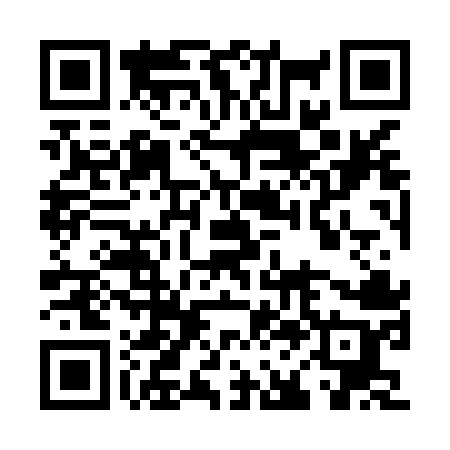 Ramadan times for Legazpi City, PhilippinesMon 11 Mar 2024 - Wed 10 Apr 2024High Latitude Method: NonePrayer Calculation Method: Muslim World LeagueAsar Calculation Method: ShafiPrayer times provided by https://www.salahtimes.comDateDayFajrSuhurSunriseDhuhrAsrIftarMaghribIsha11Mon4:454:455:5511:553:155:555:557:0212Tue4:444:445:5411:553:155:555:557:0213Wed4:434:435:5411:543:145:555:557:0214Thu4:434:435:5311:543:145:555:557:0215Fri4:424:425:5311:543:145:565:567:0216Sat4:414:415:5211:543:135:565:567:0217Sun4:414:415:5111:533:135:565:567:0218Mon4:404:405:5111:533:125:565:567:0219Tue4:394:395:5011:533:125:565:567:0220Wed4:394:395:4911:523:115:565:567:0221Thu4:384:385:4911:523:115:565:567:0322Fri4:374:375:4811:523:105:565:567:0323Sat4:374:375:4711:523:105:565:567:0324Sun4:364:365:4711:513:095:565:567:0325Mon4:354:355:4611:513:095:565:567:0326Tue4:344:345:4511:513:085:565:567:0327Wed4:344:345:4511:503:075:565:567:0328Thu4:334:335:4411:503:075:565:567:0329Fri4:324:325:4311:503:065:575:577:0330Sat4:324:325:4311:493:065:575:577:0331Sun4:314:315:4211:493:055:575:577:041Mon4:304:305:4111:493:045:575:577:042Tue4:294:295:4111:493:045:575:577:043Wed4:294:295:4011:483:035:575:577:044Thu4:284:285:3911:483:025:575:577:045Fri4:274:275:3911:483:025:575:577:046Sat4:274:275:3811:473:015:575:577:047Sun4:264:265:3711:473:015:575:577:058Mon4:254:255:3711:473:005:575:577:059Tue4:244:245:3611:472:595:575:577:0510Wed4:244:245:3511:462:585:575:577:05